           彰化縣立和美高中多元評量作品   106學年度  第一學期 藝術與人文領域     設計者: 賴孝賢壹、方案名稱：搖曳聲姿―所響吾笛貳、評量內容  一、主題：中音直笛曲調創作　二、設計理念：　　　1.學生從小就常常聆賞過音樂，卻很少―甚至從未自己創作過音樂　　　2.學生會演奏的樂器有限，藉由國中中音直笛樂器的學習過程，啟發創 作的興趣。　　　3.配合課本第153頁旋律進行的方式，啟發學生對作曲的學習動機。    『教學目標』:了解旋律的基本進行式。能運用「同音反覆」、「級進」、「跳進」等作曲技巧簡單作曲。能展示自己或同組創作的曲調,並吹奏分享。　三、評量內容說明(請附評量內容)         作業檢核與評量方式(比例)學習態度  30%音程的運用   50%記譜工整   20%四、實施情形說明：　 (一)老師說明不同的音程組合可構成千變萬化的旋律, 而形成曲子。   (二)老師說明「同音反覆」、「級進」、「跳進」等作曲技巧的方法。   (三)老師彈奏課本153頁的譜例一、譜例二、譜例三。   (四)老師分析並吹奏自己的中音直笛曲調創作。   (五)請同學創作並吹奏出來五、評量成果: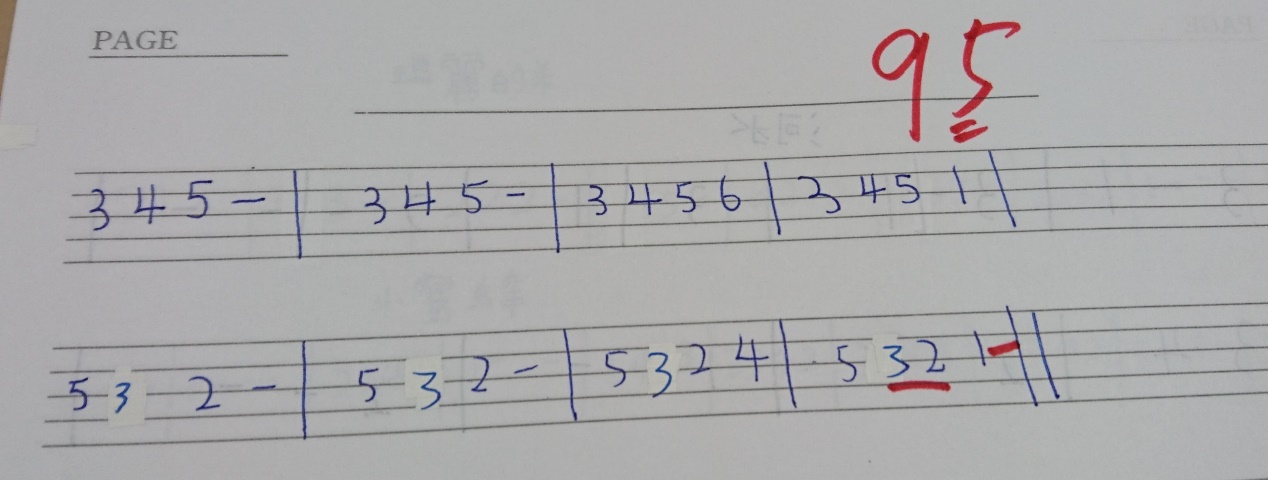 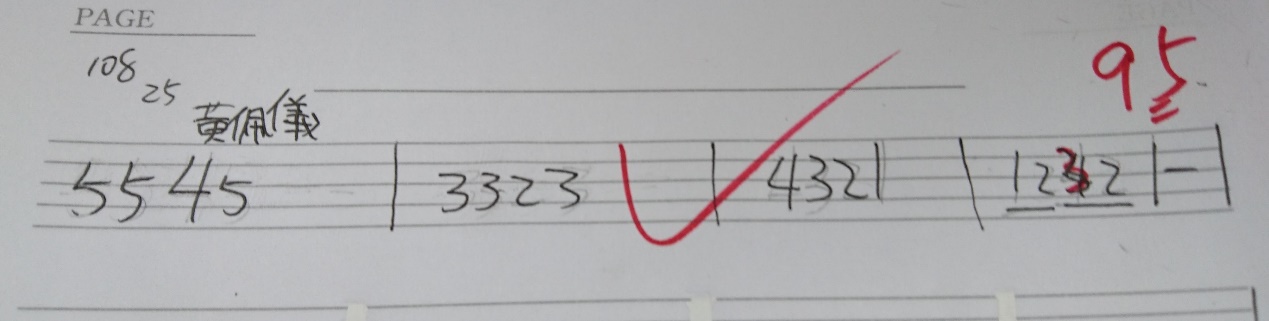 叁、省思:孩子對於作曲充滿興趣與新鮮感,而且經過這次評量證明學生很有作曲的天分,但是因為從小沒有受過專業訓練,在記譜方式上稍嫌基礎樂理知識的不足。在今後教學上會從基本節拍的寫法從頭教起,對於那些特別優秀的學生也會鼓勵他們學習作曲,把更多美好的音樂創造出到這個世界上來,增進社會的和諧美好,人們更有耳福!